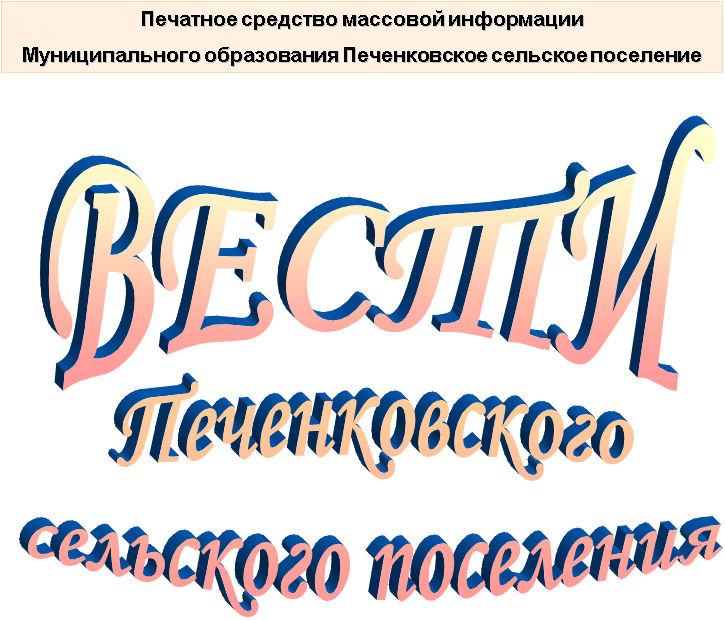 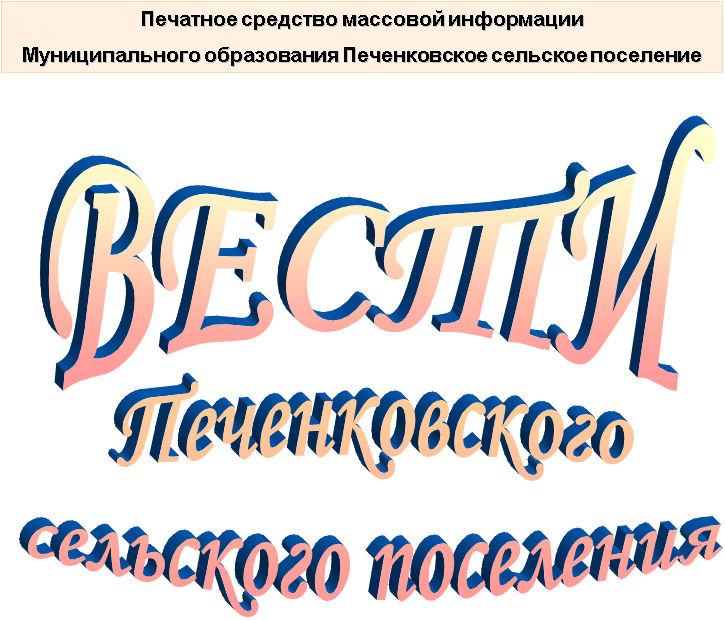 Совет депутатов Печенковского сельского поселения                                                                        РЕШЕНИЕ   от   28.01.2022      № 2Об утверждении Перечня индикативных показателей муниципального контроля в муниципальном образовании Печенковское    сельское     поселение В соответствии с ч.5 ст.30 Федерального закона от 31.07.2020 №248-ФЗ «О государственном контроле (надзоре) и муниципальном контроле в Российской Федерации», Уставом муниципального образования Печенковское сельское поселение, Совет депутатов Печенковского сельского поселения  РЕШИЛ:1. Утвердить прилагаемый Перечень индикативных показателей муниципального контроля в  муниципальном  образовании  Печенковское сельское поселение.2. Настоящее  решение вступает в силу со дня его подписания Главой муниципального образования Печенковское сельское поселение,  подлежит    обнародованию в местах, предназначенных для обнародования нормативных   правовых актов, официальному опубликованию в средстве массовой информации муниципального образования Печенковское сельское поселение «Вести Печенковского сельского поселения» и размещению на официальном сайте муниципального образования Печенковское сельское поселение в информационно-телекоммуникационной сети «Интернет» по адресу: http://pechenki.admin-smolensk.ru Глава муниципального образованияПеченковское сельское поселение                                                      Р.Н.СвистоУтвержденрешением  Совета депутатов Печенковского сельского поселения  от 28.01. 2022   № 2           Перечень индикативных показателей муниципального контроля в муниципальном образовании Печенковское сельское поселение1) количество плановых контрольных мероприятий, проведенных за отчетный период. Данный показатель применяется в отношении муниципального контроля в сфере благоустройства на территории муниципального образования Печенковское сельское поселение;2) количество внеплановых контрольных мероприятий, проведенных за отчетный период;3) количество внеплановых контрольных мероприятий, проведенных на основании выявления соответствия объекта контроля параметрам, утвержденным индикаторами риска нарушения обязательных требований, или отклонения объекта контроля от таких параметров, за отчетный период;4) общее количество контрольных мероприятий с взаимодействием, проведенных за отчетный период;5) количество контрольных мероприятий с взаимодействием по каждому виду контрольных мероприятий, проведенных за отчетный период;6) количество контрольных мероприятий, проведенных с использованием средств дистанционного взаимодействия, за отчетный период;7) количество профилактических визитов, проведенных за отчетный период;8) количество предостережений о недопустимости нарушения обязательных требований, объявленных за отчетный период;9) количество контрольных мероприятий, по результатам которых выявлены нарушения обязательных требований, за отчетный период;10) количество контрольных мероприятий, по итогам которых возбуждены дела об административных правонарушениях, за отчетный период;11) количество направленных в органы прокуратуры заявлений о согласовании проведения контрольных мероприятий, за отчетный период;12) количество направленных в органы прокуратуры заявлений о согласовании проведения контрольных мероприятий, по которым органами прокуратуры отказано в согласовании, за отчетный период;13) общее количество учтенных объектов контроля на конец отчетного периода;14) количество учтенных объектов контроля, отнесенных к категориям риска, по каждой из категорий риска, на конец отчетного периода;15) количество учтенных контролируемых лиц на конец отчетного периода;16) количество учтенных контролируемых лиц, в отношении которых проведены контрольные мероприятия, за отчетный период;17) общее количество жалоб, поданных контролируемыми лицами в досудебном порядке за отчетный период;18) количество жалоб, в отношении которых контрольным органом был нарушен срок рассмотрения, за отчетный период;19) количество жалоб, поданных контролируемыми лицами в досудебном порядке, по итогам рассмотрения которых принято решение о полной либо частичной отмене решения контрольного органа либо о признании действий (бездействий) должностных лиц контрольного органа недействительными, за отчетный период;20) количество исковых заявлений об оспаривании решений, действий (бездействий) должностных лиц контрольного  органа, направленных контролируемыми лицами в судебном порядке, за отчетный период;21) количество исковых заявлений об оспаривании решений, действий (бездействий) должностных лиц контрольного органа, направленных контролируемыми лицами в судебном порядке, по которым принято решение об удовлетворении заявленных требований, за отчетный период;22) количество контрольных мероприятий, проведенных с грубым нарушением требований к организации и осуществлению муниципального контроля  и результаты которых были признаны недействительными (или) отменены, за отчетный период.Печатное средство массовой информации «Вести Печенковского сельского поселения» № 2(133) 28 января 2022 года.Тираж 10 экз. Распространяется бесплатноУчредители:Совет депутатов  Печенковского сельского поселения, Администрация Печенковского сельского поселенияНаш адрес:216286 Смоленская область. Велижский район д. ПеченкиТелефон- 8(48132)2-53-47; Факс- 8(48132)2-53-47E-mail: pechenki@rambler.ruНомер подготовили: Свисто Р.Н., Захарова А.Н.Номер подготовили: Свисто Р.Н., Захарова А.Н.Номер подготовили: Свисто Р.Н., Захарова А.Н.